Supplemental FiguresSupplemental Figure 1. Wet/ dry ratios of WTCPM exposed mouse septums. Reported values are averages of individually measured samples ±SEM with n=3. NO significant differences were found between control and exposure groups.Supplemental Figure 2. ICP-MS insoluble elemental trace analysis evaluation in WTCPM exposed septums. Reported values are averages of individually measured samples ±SEM with n=3. Asterisks (*) indicate a statistically significant difference from control vehicle values (p<0.05).Supplemental Figure 3. ICP-MS soluble elemental trace analysis evaluation in WTCPM exposed septums. Reported values are averages of individually measured samples ±SEM with n=3. Asterisks (*) indicate a statistically significant difference from control vehicle values (p<0.05).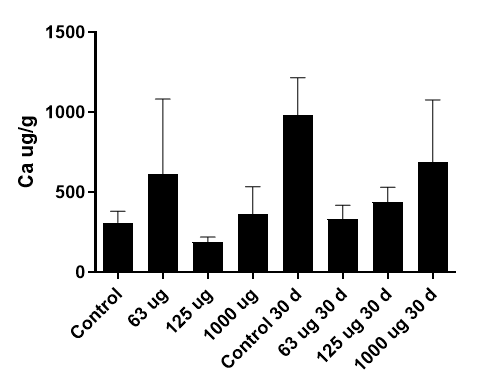 Supplemental Figure 4. ICP-MS insoluble and soluble elemental trace analysis evaluation in WTCPM exposed whole brain tissues. Reported values are single-dose exposures measured 24 hours post-exposure with the exception of Ca measure 24 hours and 30 days post-exposure. Reported values are averages of individually measured samples ±SEM with n=3. Asterisks (*) indicate a statistically significant difference from control vehicle values (p<0.05). Below limit of detection is indicated by <LOD. Supplemental Figure 5. Temporal Asph1 mRNA changes in repeat-dose WTCPM exposed mouse olfactory bulbs. Reported values are averages of individually calculated ΔΔCT values ±SEM; n=3. Asterisks (*) indicates a statistically significant difference from corresponding control values (p<0.05).